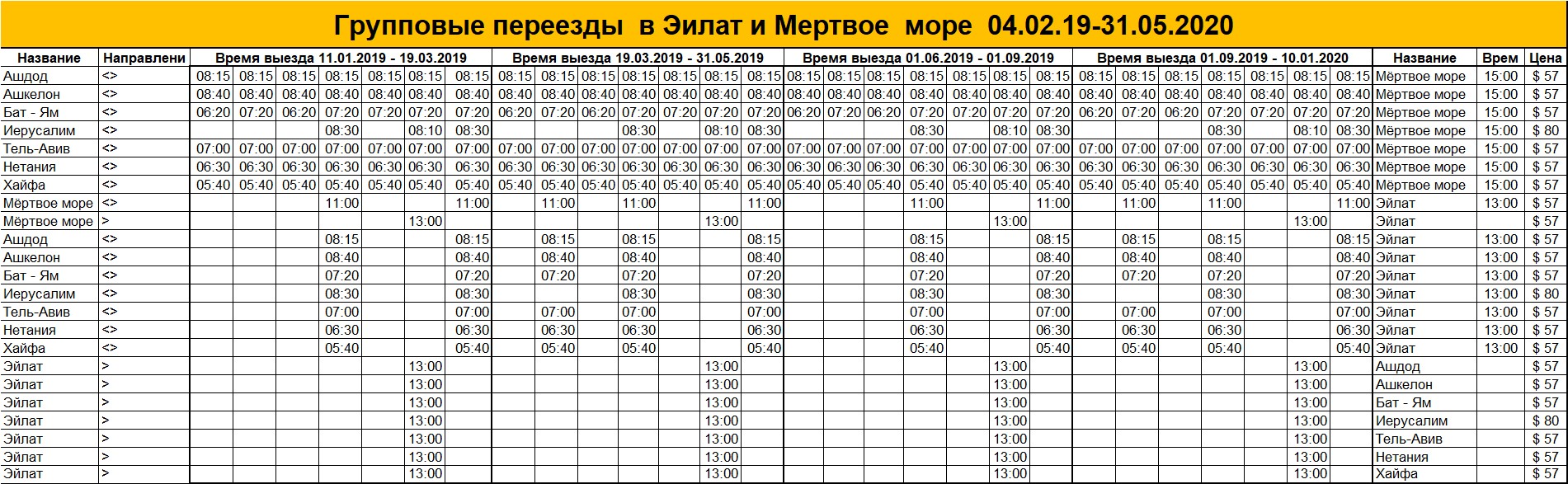 ВНИМАНИЕ : 
1. Цены даны в долларах США . 
2.Трансферы  выполняются  компанией " RUBIN TOURISM "   из  отелей  в  указанных  городах .3. Опоздавшим  на трансферы  деньги  не  возвращаются . 4. Компания оставляет за собою право изменить цены, поставив в известность партнеров, в случае изменения курса доллара или существенных изменении на рынке Израиля